Front-endКалькулятор стоимости перевозок позволяет рассчитать стоимость перевозки по заданным пользователем параметрам. Задаваемые параметры: город отправления;город назначения;тип кузова;грузоподъемность транспортного средства (тоннаж). Калькулятор интегрирован в header сайта, присутствует на всех страницах и по умолчанию скрыт (см. рис. 1).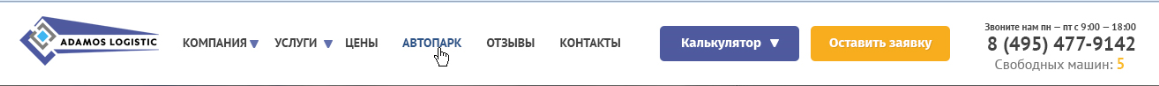 Рис. 1Раскрытие калькулятора производится по нажатию кнопки “Калькулятор” в header сайта.Сворачивание калькулятора происходит по нажатию кнопки “Свернуть калькулятор” в header сайта.Расчет производится на основании параметров, заданных пользователем.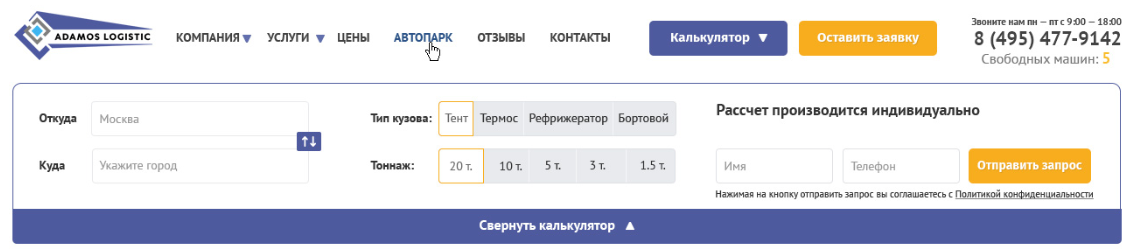 Рис. 2Интерфейс калькулятора условно можно поделить на 3 блока:Блок с городами направления и назначения;Блок с параметрами транспортного средства;Блок с результатом расчета и формой заявки. Блок с городами направления и назначенияДанный блок содержит 2 поля input:Откуда;Куда;Кнопку смены направлений.Значение поля “Откуда” по умолчанию – “Москва”. Label – “Откуда”.Значение поля “Куда” по умолчанию пусто. Placeholder -  Укажите город. Label – “Куда”При вводе названия населенного пункта, происходит автоматический вывод подсказок с населенными пунктами из API Яндекс Карт.При нажатии на кнопку смены направлений , значения полей input “Откуда” и ”Куда” меняются между собой местами по аналогии с https://www.eastlines.ru/.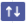 Блок с параметрами транспортного средстваДанный блок содержит 2 типа полей со стилизованными радио-кнопками:Тип кузова (тент, термос, рефрижератор, бортовой);Тоннаж (20 т., 10 т., 5 т., 3 т., 1,5 т.).По умолчанию кнопки серые. В активном и ховерном состояниях – белые с оранжевой рамкой. При изменении каждого параметра расчета, результат пересчитывается по технологии Ajax.Если заданы не все параметры, то в месте вывода результата ничего не выводится.Блок с результатом расчета и формой заявкиРезультат расчетаРасчет стоимости перевозки происходит по технологии Ajax без перезагрузки страницы. Значение стоимости перевозки выводится в результат в виде диапазона цены (Пример: 195 000-210 000 руб.).Диапазоны стоимостей перевозок для городов хранятся в файле calc_result.json на FTP-сервере.Если для заданных пользователем параметров в файле calc_result.json  значения цен отсутствуют, то в результате, вместо диапазона цены выводится фраза: ”Расчет производится индивидуально”.Если пользователь вносит в поле Откуда населенный пункт, относящийся к Московской области, то результат должен отображаться тот же, что и из Москвы.Если пользователь вводит пункт отправления, относящийся к Московской области и пункт назначения, относящийся к Московской области, то расчет будет производиться, исходя из логики. (Ссылка на логику будет позже).Форма заявкиФорма заявки состоит из 2-х полей input, кнопки “Отправить запрос” и предупреждением о соглашении с Политикой конфиденциальности с ссылкой на соглашение: Поле Имя (Placeholder поля “Имя”, Label – отсутствует, обязательно к заполнению);Поле Телефон (Placeholder поля “Телефон”, Label – отсутствует, обязательно к заполнению).По умолчанию значения данных полей пусты.В поле “Телефон” в активном состоянии предусмотреть маску вида +7(999)999-99-99.По нажатию на кнопку “Отправить запрос”, массив с заполненными данными отправляется на электронные адреса (См. раздел Back end).Предупреждение о соглашении с политикой конфиденциальности: Нажимая на кнопку отправить запрос вы соглашаетесь с Политикой конфиденциальности.Требования к версткеАдаптивность;Корректное отображение в актуальных версиях браузеров: Internet Explorer, FireFox, Opera, Chrome, Safari, Maxthon;Файл JSONФайл calc_result.json должен располагаться в файловой системе сайта и иметь путь относительно корня /assets/theme/js/calc_result.json.В данном файле содержатся диапазоны стоимостей для основных населенных пунктов территории России в виде ассоциативных массивов (см. рис. 3).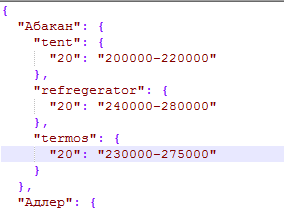 Рис. 3Источник данныхИсточником данных для файла calc_result.json является файл в формате excel, который располагается в файловой системе сайта. В файл занесены диапазоны стоимостей для основных городов, типов кузовов и тоннажей.Данный файл заполняет и регулярно корректирует Заказчик.ПарсингДля оперативного обновления цен на сайте, необходимо предусмотреть запуска парсинга excel файла как на регулярной основе, так и принудительно. Парсинг должен проходить по каждому городу и собирать значения цен для каждого типа кузова ТС и грузоподъемности (тоннажа). После чего, собранные данные должны в строгом соответствии передаваться в файл calc_result.json  и в соответствующие дополнительные поля каждого города на стороне сайта (см. рис. 4). 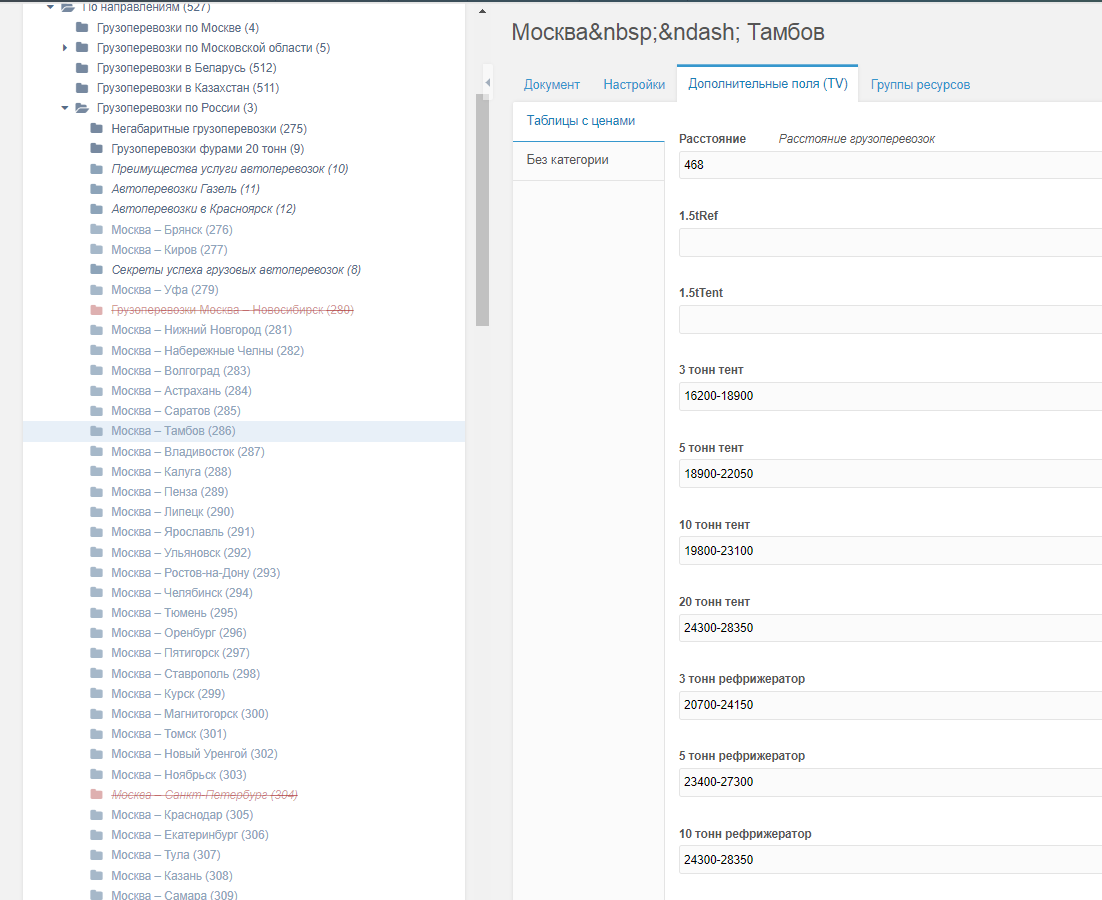 Рис. 4Источник данных: файл в формате excel, скрипт парсинга - это модуль в админке.Формирование списка городов без ценЕсли для заданных пользователем параметров (Откуда, Куда, Тип кузова и Тоннаж) отсутствует диапазон цен, то необходимо заносить заданные параметры в специально созданную таблицу в базе данных, чтобы иметь доступ к статистике самых распространённых населенных пунктов и при необходимости рассчитать для них тариф.Рис. 1